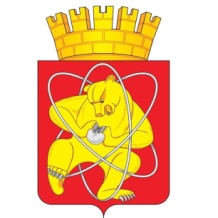 Муниципальное образование «Закрытое административно – территориальное образование Железногорск Красноярского края»СОВЕТ ДЕПУТАТОВ ЗАТО г. ЖЕЛЕЗНОГОРСКРЕШЕНИЕ29 августа 2019                                                                                                             № 45-254Р       г. ЖелезногорскО внесении изменений в решение Совета депутатов ЗАТО г. Железногорск от 18.12.2008 № 51-375Р «Об утверждении Положения о Почетном гражданине ЗАТО Железногорск Красноярского края»В соответствии со статьями 16, 17, 35 Федерального закона от 06.10.2003 № 131-ФЗ «Об общих принципах организации местного самоуправления в Российской Федерации», статьями 8, 28 Устава ЗАТО  Железногорск Совет депутатов РЕШИЛ:1. Внести в приложение № 1 к решению Совета депутатов ЗАТО г. Железногорск от 18.12.2008 № 51-375Р «Об утверждении Положения о Почетном гражданине ЗАТО Железногорск Красноярского края» следующие изменения: 1.1. Пункт 1.3. изложить в следующей редакции:«1.3. Звание «Почетный гражданин ЗАТО Железногорск Красноярского края» может быть присвоено один раз в год одному гражданину, за исключением случая, предусмотренного пунктом 1.3.1. настоящего положения.»1.2. Дополнить пунктом 1.3.1. следующего содержания:«1.3.1. Звание «Почетный гражданин ЗАТО Железногорск Красноярского края» может быть присвоено в текущем году двум гражданам на основании решения комиссии по присвоению звания «Почётный гражданин ЗАТО Железногорск Красноярского края», принятого в порядке, установленном пунктом 2.6.1. настоящего Положения.»   1.3. Пункт 2.6. изложить в следующей редакции:«2.6. Выбор гражданина, представляемого к присвоению звания «Почетный гражданин ЗАТО Железногорск Красноярского края», осуществляется членами комиссии тайным голосованием. К присвоению звания «Почётный гражданин ЗАТО Железногорск Красноярского края» представляется гражданин, за которого подано две трети голосов членов комиссии от общего состава  комиссии.»1.4. Дополнить пунктом 2.6.1. следующего содержания:«2.6.1. Если в результате тайного голосования, проведённого в соответствии с пунктом 2.6. настоящего Положения, ни один кандидат не набрал двух третей голосов членов комиссии от общего состава комиссии, комиссия может принять решение о присвоении звания «Почётный гражданин ЗАТО Железногорск Красноярского края» двум гражданам, набравшим наибольшее количество голосов членов комиссии от общего состава комиссии.Решение комиссии о присвоении звания «Почётный гражданин ЗАТО Железногорск Красноярского края» двум гражданам считается принятым, если за него открытым голосованием проголосовали более 50 % членов комиссии, присутствующих на заседании комиссии, и отражается в протоколе заседания комиссии.  Протокол заседания комиссии направляется в Администрацию ЗАТО г. Железногорск.»1.5. Пункт 2.7. изложить в следующей редакции:«2.7. На основании решения комиссии о выборе гражданина, представляемого к присвоению звания «Почетный гражданин ЗАТО Железногорск Красноярского края», либо на основании решения комиссии о присвоении звания «Почетный гражданин ЗАТО Железногорск Красноярского края» двум гражданам Управление по правовой и кадровой работе Администрации ЗАТО г. Железногорск готовит проект решения Совета депутатов ЗАТО г. Железногорск о присвоении звания «Почетный гражданин ЗАТО Железногорск Красноярского края».2. Контроль над исполнением настоящего решения возложить на председателя комиссии по социальным вопросам А.В. Новаковского.3. Настоящее решение вступает в силу после его официального опубликования.Председатель Совета депутатов                    Исполняющий обязанности ЗАТО г. Железногорск                                    Главы ЗАТО г. Железногорск                                   А.И.Коновалов     С.Е. Пешков